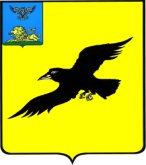 Б е л г о р о д с к а я   о б л а с т ьАДМИНИСТРАЦИЯ ГРАЙВОРОНСКОГО ГОРОДСКОГО ОКРУГАПОСТАНОВЛЕНИЕГрайворон«_30_ »  __июля__ 2021_ г.								№ __427__В целях приведения в соответствие нормативных правовых актов органов местного самоуправления с Федеральным законом от 31.07.2020 № 248-ФЗ 
«О государственном контроле (надзоре) и муниципальном контроле 
в Российской Федерации» п о с т а н о в л я ю:1. Признать утратившими силу:- постановление администрации Грайворонского городского округа 
от 17 июля 2019 года № 392 «Об утверждении порядка оформления 
и содержания плановых (рейдовых) заданий на проведение плановых (рейдовых) осмотров, обследований земельных участков при осуществлении муниципального земельного контроля на территории Грайворонского городского округа и порядка оформления результатов плановых (рейдовых) осмотров, обследований земельных участков при осуществлении муниципального земельного контроля на территории Грайворонского городского округа»;- постановление администрации Грайворонского городского округа 
от 01 февраля 2021 года № 36 «Об утверждении административного регламента «Осуществление муниципального земельного контроля в отношении расположенных в границах городского округа объектов земельных отношений».2.	Опубликовать настоящее постановление в газете «Родной край» 
и сетевом издании «Родной край 31» (rodkray31.ru), разместить на официальном сайте органов местного самоуправления Грайворонского городского округа 
в сети «Интернет» (www.graivoron.ru).О признании утратившими силу некоторых постановлений администрации Грайворонского городского округаГлава администрации Г.И. Бондарев